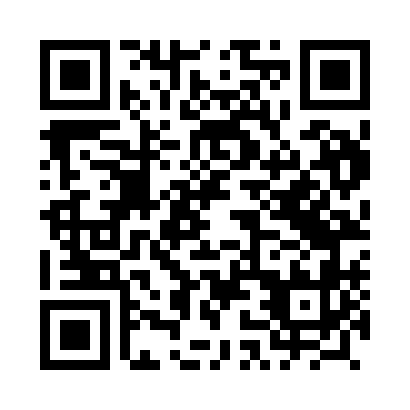 Prayer times for Cicha, PolandMon 1 Apr 2024 - Tue 30 Apr 2024High Latitude Method: Angle Based RulePrayer Calculation Method: Muslim World LeagueAsar Calculation Method: HanafiPrayer times provided by https://www.salahtimes.comDateDayFajrSunriseDhuhrAsrMaghribIsha1Mon4:276:2012:475:157:159:012Tue4:256:1812:475:167:179:033Wed4:226:1612:475:177:189:054Thu4:206:1412:465:187:209:075Fri4:176:1112:465:197:219:096Sat4:146:0912:465:217:239:117Sun4:126:0712:455:227:259:138Mon4:096:0512:455:237:269:159Tue4:066:0312:455:247:289:1710Wed4:046:0112:455:257:299:1911Thu4:015:5912:445:267:319:2112Fri3:585:5712:445:277:329:2413Sat3:555:5512:445:287:349:2614Sun3:535:5312:445:297:359:2815Mon3:505:5112:435:307:379:3016Tue3:475:4912:435:317:389:3217Wed3:445:4712:435:327:409:3518Thu3:425:4512:435:337:419:3719Fri3:395:4312:425:347:439:3920Sat3:365:4112:425:357:449:4121Sun3:335:3912:425:367:469:4422Mon3:305:3712:425:377:479:4623Tue3:275:3512:425:387:499:4924Wed3:245:3312:415:397:509:5125Thu3:225:3112:415:407:529:5326Fri3:195:3012:415:417:549:5627Sat3:165:2812:415:427:559:5828Sun3:135:2612:415:437:5710:0129Mon3:105:2412:415:447:5810:0330Tue3:075:2212:415:448:0010:06